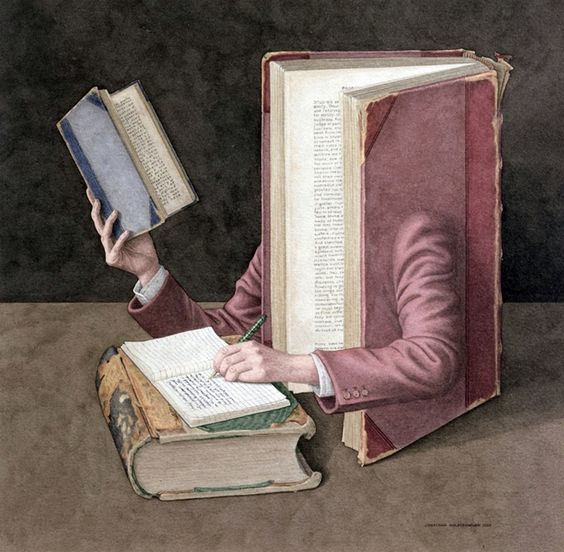 Are you a junior history major thinking about writing a thesis?FELLOWSHIPS FOR SENIOR THESIS RESEARCH IN EUROPEThe Columbia history department, with support from the Barnard Provost’s office, offers rising seniors the chance to conduct four to six weeks of research for their history thesis in European archives in summer 2018. Topics of past projects include European, South Asian, Caribbean, and African history. Grants of up to $4,500 are open to selected history majors at Barnard, GS, and CC.All history majors are invited to attend our spring 2018 workshops:Feb 7 • Information Session • 5.30 pm, Fayerweather 411Find out about the program with Professor Susan Pedersen and past participants. Feb 23 • Research Assistance • 10AM and 3PM, Butler LibraryGet assistance from library subject specialists on making a start with researchFeb 26 • Prospectus Workshop • 5.30 pm, Fayerweather 411Learn how to write a great project proposal with graduate student Roslyn DublerPlease email Roslyn Dubler (red2147@columbia.edu) for information.Applications will be due on March 24, 2018